SOLID FULLНаполнительная среднезернистая шпатлёвка Артикул: 311.0210 SOLID FULL (210 гр) 311.0500 (500 гр) 311.1000 (1000 гр) 311.1800 (1800 гр) 311.4500 (4500 гр) КОМПОНЕНТЫ ПРОДУКТАШпатлевка FULLОтвердитель для полиэфирной шпатлевкиОПИСАНИЕПолиэфирная среднезернистая шпатлевка FULL является универсальным в применении продуктом, легко шлифуется и комфортна в нанесении. Рекомендуется в качестве основной шпатлевки. Обладает высокой прочностью и хорошей наполняющей способностью.В результате применения высококачественной универсальной полиэфирной смолы шпатлевка FULL может применяться практически на всех видах поверхностях и существующих заводских подложках, за исключением термопластичных покрытий.ПОДГОТОВКА ПОВЕРХНОСТИПродукт обладает очень хорошей адгезией к поверхностям различного рода. Можно наносить на:-сталь;-алюминий и оцинкованные поверхности;-поверхности из стеклопластиков;-отшлифованное заводское покрытие;-отшлифованное ремонтное покрытие.-отшлифованные двухкомпонентные грунты-деревянные поверхностиПеред нанесением поверхность обработать абразивом Р80-Р120, периферийные участки  обработать абразивом Р150-Р220, затем тщательно обезжирить очистителем силикона SOLID SILICON CLEANERНАНЕСЕНИЕНаносится шпателем предварительно смешанная с отвердителем в пропорции 100÷2-3 полиэфирная шпатлевка на заранее подготовленные участки ремонтируемой поверхности. Запрещено наносить шпатлевку непосредственно на реактивные основания, а так же на однокомпонентные акриловые и нитроцеллюлозные поверхности (термопластичные покрытия). В случаях если ремонтный участок является термопластичным покрытием на него предварительно должен быть нанесен грунт SOLID EPOXI PRIMER, высушен и обработан абразивом Р220.ТЕХНИЧЕСКИЕ ХАРАКТЕРИСТИКИ:Срок хранения: 12 месяцев с момента изготовленияПлотность 1,9 кг/лЦвет: бежевый, степень блеска: матовыйVOC для смеси = <250 [g/l]Продукт соответствует требованиям директивы Евросоюза (2004/42/WE), которая для этой категории продуктов (кат.B/2) определяет граничные значения содержания летучих составляющих на уровне 250 [г/л].ПРИМЕНЕНИЕ ПРОДУКТА Подготовка поверхности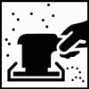 Поверхность перед нанесением обработать абразивом Р80-Р120, периферийные участки обработать Р150-Р220.На термопластичные покрытия предварительно нанести грунт SOLID EPOXI PRIMER, высушить и обработать абразивом Р220.Поверхность перед нанесением обработать абразивом Р80-Р120, периферийные участки обработать Р150-Р220.На термопластичные покрытия предварительно нанести грунт SOLID EPOXI PRIMER, высушить и обработать абразивом Р220. Очистка поверхности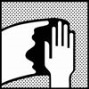 Подготовленную поверхность обработать очистителем силикона SOLID SILICON CLEANER Подготовленную поверхность обработать очистителем силикона SOLID SILICON CLEANER  Пропорции смешивания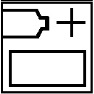 FULLОтвердитель для полиэфирной шпатлевкиПо весу:1002-3Перемешивание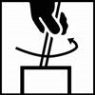 Компоненты перемешать до получения однородной смеси.Компоненты перемешать до получения однородной смеси. Время нанесения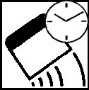 Наносить шпателем. Время нанесения после смешивания с отвердителем – около 3-5 минут при 20⁰С.Наносить шпателем. Время нанесения после смешивания с отвердителем – около 3-5 минут при 20⁰С. Сушка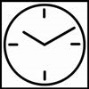 16-30 минут при 20⁰СТемпература ниже 20⁰С значительно увеличивает время отверждения.16-30 минут при 20⁰СТемпература ниже 20⁰С значительно увеличивает время отверждения.ИК сушка короткие волны 60⁰С на поверхности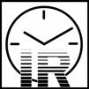 5-10 минут5-10 минутШлифование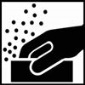 Сухое шлифование Р80-Р220Сухое шлифование Р80-Р220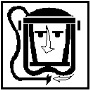 Техника безопасностиВо время работы с полиэфирными шпатлевками необходимо использовать исправные средства индивидуальной защиты. Следует защищать глаза и дыхательные пути.Помещения должны хорошо проветриваться.Инструмент следует очищать сразу же после окончания работы.Во время работы с полиэфирными шпатлевками необходимо использовать исправные средства индивидуальной защиты. Следует защищать глаза и дыхательные пути.Помещения должны хорошо проветриваться.Инструмент следует очищать сразу же после окончания работы.Примечания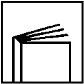 Запрещено превышать рекомендуемые пропорции отвердителя!Минимальная температура при которой можно наносить продукт 10⁰СПосле каждого использования контейнеры с материалом необходимо плотно закрыть. Отвердитель беречь от перегревания.Запрещено превышать рекомендуемые пропорции отвердителя!Минимальная температура при которой можно наносить продукт 10⁰СПосле каждого использования контейнеры с материалом необходимо плотно закрыть. Отвердитель беречь от перегревания.